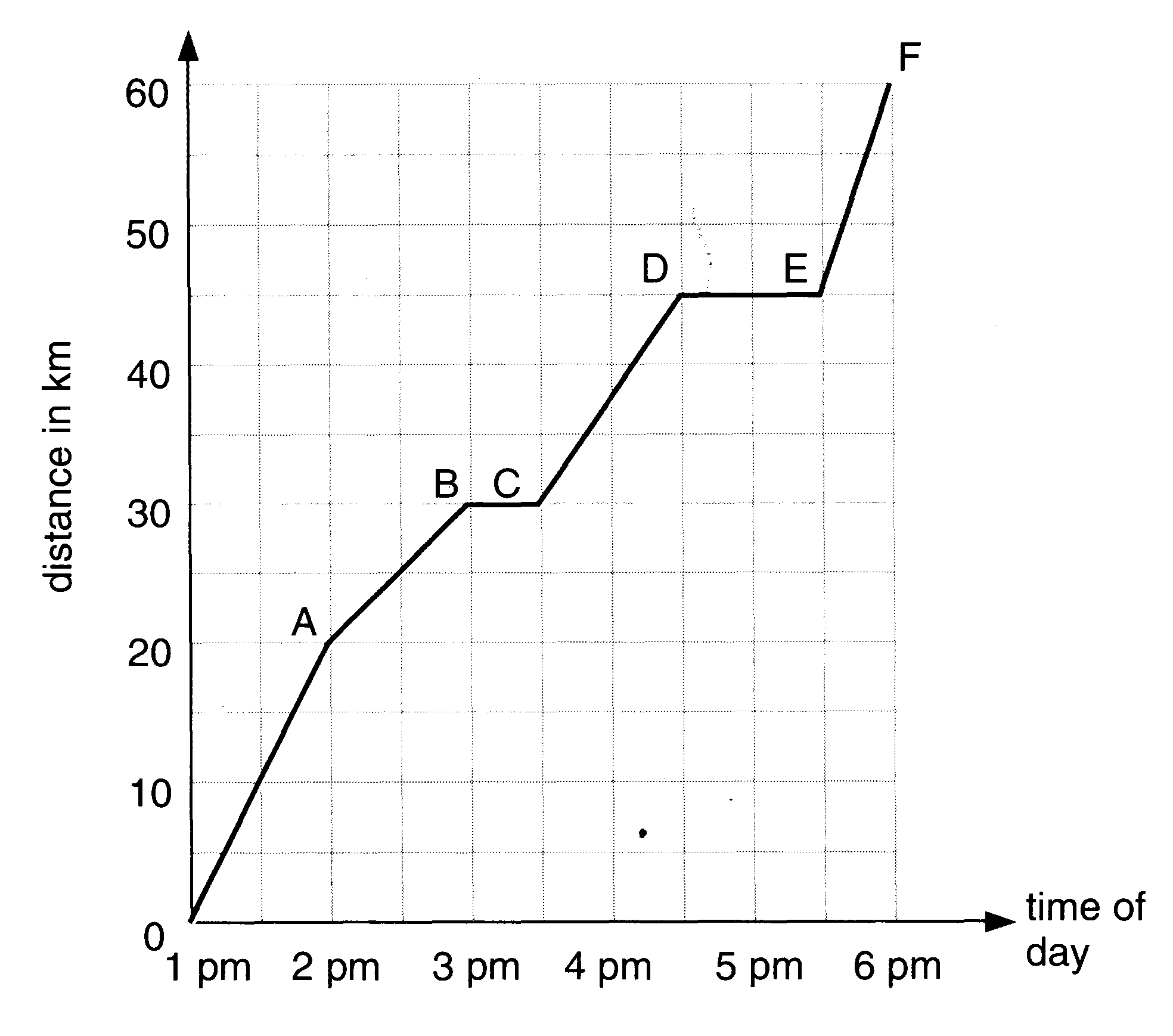 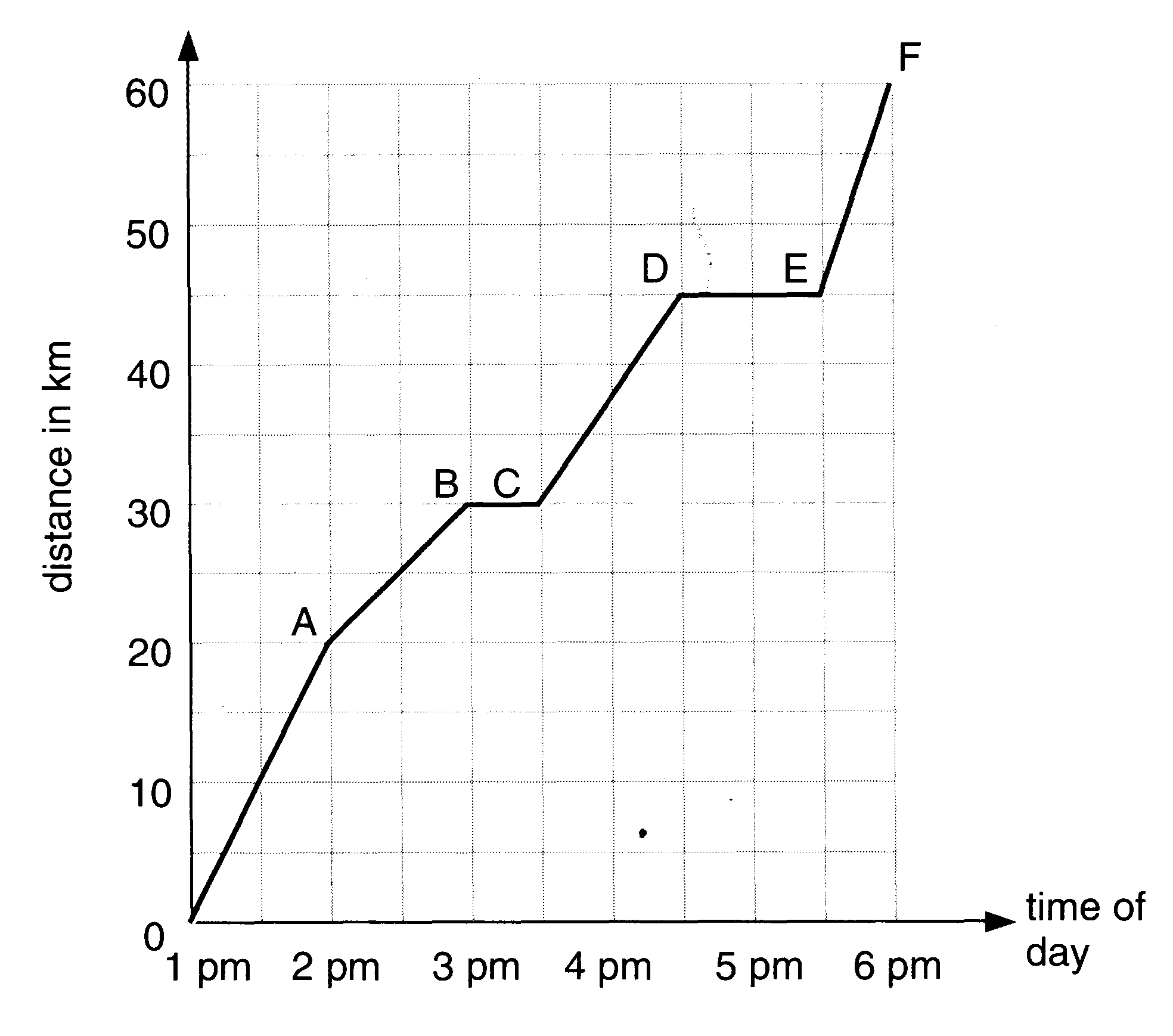 The distance - time graph for a girl on a cycle ride is shown in the figure above.a.  How far did she travel? _____________b.  How long did she take? ____c.  What was her average speed in km/h? d.  How many stops did she make? ___e.  How long did she stop for altogether? _____f.  What was her average speed excluding stops? g. How can you tell from the shape of the graph when she travelled fastest? Over which stage did this happen? 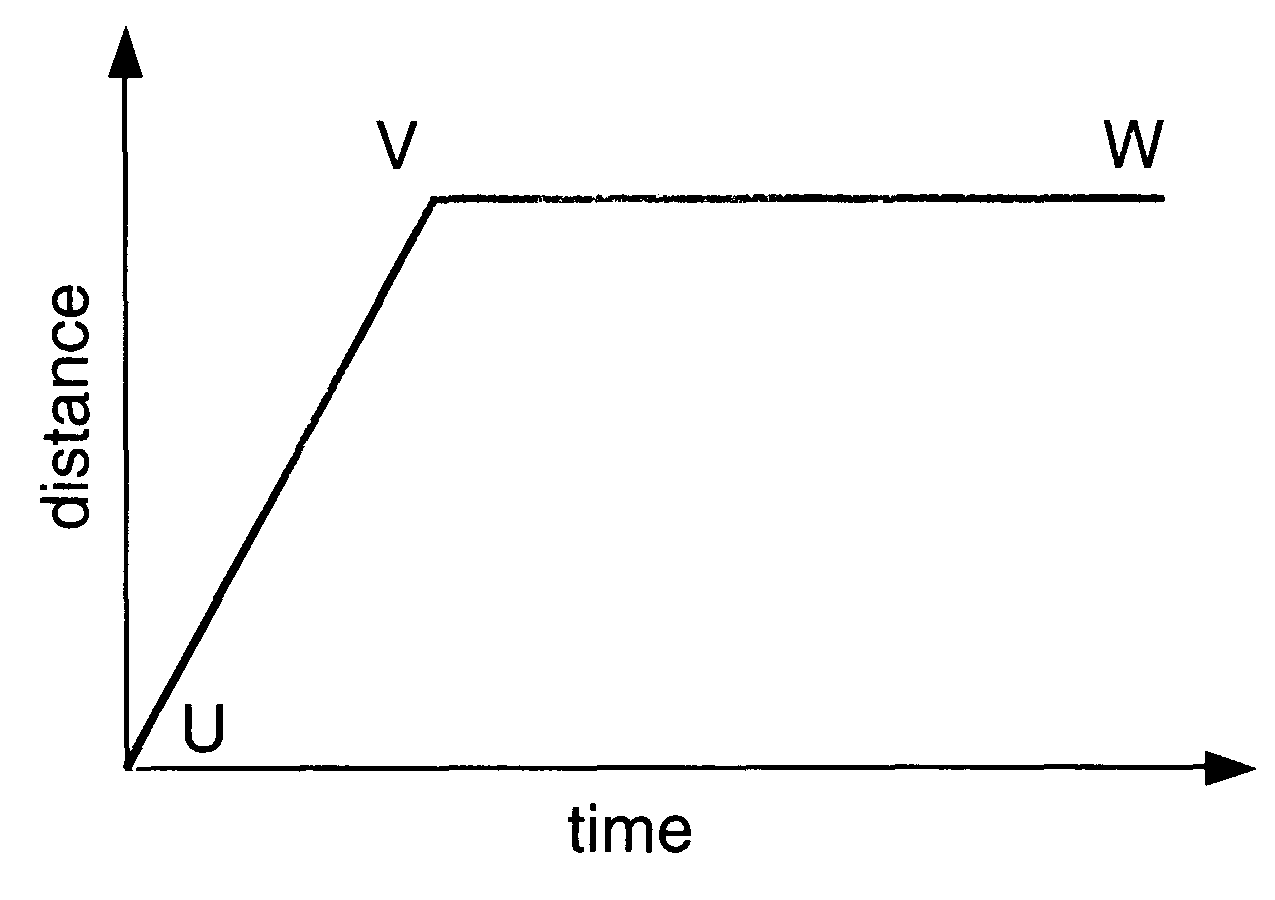 This figure shows the distance - time graph for a moving object.Describe the motion, if any, of the objects in the regions:a UV: b VW: 